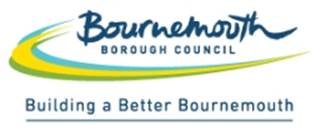 CHILDREN, YOUNG PEOPLE AND FAMILIES SERVICES5. LEARNING, DEVELOPMENT & SUPERVISIONSTATUSRevisions to existing Management Instructions 5Version number1AuthorLou Bartlett (Principal Social Worker)OwnerSue Ross (Director Adults & Children)Issued2nd August 2017Date of 1st reviewFebruary 2018Date of 2nd reviewDate of 3rd review